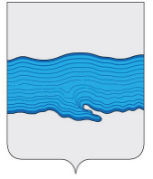                                      Совет Плесского городского поселения                     Приволжский муниципальный район Ивановская область  РЕШЕНИЕ  г. Плесот «03» июня 2022 г.                                                                                         № 29О внесении изменений в Решение Совета Плесского городского поселения от 18.11.2014 № 40 «Об установлении земельного налога»   В соответствии с Налоговым кодексом Российской Федерации, Федеральным законом от 06.10.2003 № 131-ФЗ «Об общих принципах организации местного самоуправления в Российской Федерации», Федеральным законом от 29.11.2021 № 382-ФЗ «О внесении изменений в часть вторую Налогового кодекса Российской Федерации», на основании Протеста Прокуратуры Приволжского района, руководствуясь Уставом Плесского городского поселения, Совет Плесского городского поселенияРЕШИЛ:1. Внести в решение Совета Плесского городского поселения Приволжского муниципального района Ивановской области от 18.11.2014 № 40 «Об установлении земельного налога» (в редакции решения Совета Плёсского городского поселения от 25.02.2015 № 10, от 03.02.2016 № 1, от 12.04.2016 № 16, от 07.07.2016 № 29, от 23.11.2018 г. № 38, от 25.11.2019 № 56, от 07.07.2021 №18) (далее - Решение), следующие изменения:1.1. Дополнить Решение пунктами 1.1, 1.2 следующего содержания:«1.1. Налогоплательщиками налога признаются организации и физические лица, обладающие земельными участками, признаваемыми объектом налогообложения в соответствии со статьей 389 Налогового кодекса Российской Федерации, на праве собственности, праве постоянного (бессрочного) пользования или праве пожизненного наследуемого владения, если иное не установлено пунктом 1 статьи 388 Налогового кодекса Российской Федерации.1.2. Объектом налогообложения признаются земельные участки, расположенные в пределах Плёсского городского поселения Приволжского муниципального района Ивановской области.».1.2.  Подпункт 6 пункта 2 Решения изложить в новой редакции:6) 1,5 процента в отношении земельных участков:- прочих земельных участков;- земельных участков, сведения о которых представлены в соответствии с пунктом 18 статьи 396 Налогового кодекса Российской Федерации, исчисление суммы налога (суммы авансового платежа по налогу) производится по налоговой ставке начиная со дня совершения нарушений обязательных требований к использованию и охране объектов земельных отношений, указанных в подпунктах 1 и 2 пункта 18 статьи 396 Налогового кодекса Российской Федерации, либо со дня обнаружения таких нарушений в случае отсутствия у органа, осуществляющего федеральный государственный земельный контроль (надзор), указанного в пункте 18 статьи 396 Налогового кодекса Российской Федерации, информации о дне совершения таких нарушений и до 1-го числа месяца, в котором уполномоченным органом установлен факт устранения таких нарушений.».2. Опубликовать данное решение в официальном издании нормативно-правовых актов Совета и администрации Плёсского городского поселения «Вестник Совета и администрации Плесского городского поселения». 3. Настоящее решение вступает в силу по истечении одного месяца со дня его официального опубликования (обнародования).Председатель Совета Плесскогогородского поселения                                                                      Т.О. КаримовВрип Плесского городского поселения                                         С.В. Корнилова     